Práctica #1: Familia extendida (Ch 2A)	           Español 4								 Nombre: _______________________									 Fecha: _________  Período: _______¿Cómo se dice <relatives> en español? __________________________¿Tienes una familia grande o pequeña? _________________________¿Viven tus parientes cerca o lejos de ti? _________________________A)  Identifica el pariente/el miembro (member) de la familia en la descripción.¿Quién es la madre de mi esposo? ____________________________________¿Quiénes son los hijos de mi hermano? _______________________________¿Quién es el hermano de mi esposo? __________________________________¿Quién es la hija de mi hija? ________________________________________¿Quién es la chica quien va a casarse conmigo? _________________________¿Quién es el hijo de mi madre y mi padrastro? __________________________¿Quién es la madre de mi abuela? ____________________________________¿Quién es la esposa de mi padre, pero no es mi madre? ___________________¿Quiénes son los hijos de mis tíos? ___________________________________¿Quién es el hijo de mis padrastros? __________________________________Escribe el nombre del miembro de tu familia que corresponde (i.e. Juan, Sara, etc) para practicar el vocabulario.  Piensa en tu árbol de familia.¿Cómo se llama una (1) cuñada de tu padre?	____________________________________¿Cómo se llaman tus bisabuelos? (vivos o muertos) ______________________________¿Cómo se llama una (1) prima en tu lado materno (mother’s side)? __________________¿Cómo se llama un (1) tío en tu lado paterno (father’s side)? _______________________¿Cómo se llama la suegra de tu mamá? ________________________________________¿Cómo se llama un (1) nieto de tus abuelos? ____________________________________¿Cómo se llama una (1) sobrina de tus padres? __________________________________¿Cómo se llama un (1) yerno de tus abuelos? ___________________________________ Responde con “sí, (lo/la/los/las) tengo” o “no (lo/la/los/las) tengo.”¿Tienes un/a(s) sobrino/a(s)?	_________________________________________¿Tienes bisabuelos vivos (alive)?______________________________________¿Tienes muchos primos?	_________________________________________¿Tienes novio/a?		_________________________________________¿Tienes medio(s) hermano(s)? _________________________________________¿Tienes madrasta o padrastro? _________________________________________¿Tienes cuñado/a(s)? _________________________________________________Nombra a una persona famosa para corresponder a las palabras siguientes.ejemplo:  tía— Jemimatío—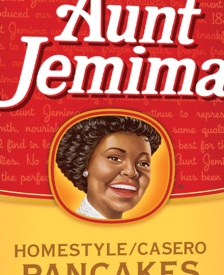 madrina—madrastra—padrino—persona divorciada—hermanastra—Preguntas personales:La familia extendidaNombre: ___________________________			Fecha: ____________________Contesta la pregunta con una frase completa.   Usa el presente. *Cuidado – muchos verbos son reflexivos (i.e. me caso, te casas, se casa, nos casamos…)¿En qué año te gradúas?¿Están casados o están divorciados tus padres?¿Cómo se llaman los suegros de tu madre? (nombres)¿Para cuáles ocasiones se reúne tu familia?¿Cómo se llama un(a) profesor(a) de WHS que está prometido/a?¿De qué material es el anillo de compromiso normalmente?¿Cómo se llaman los cuñados de tu padre? (nombres de todos)¿Cuántos primos tienes?¿Cuándo quieres comprometerte? (i.e. what age…cuando tengo # años)¿Vas a la graduación de WHS cada junio?¿Tienes hermanos, hermanastros o medio hermanos?¿Se reúnen tus amigos los fines de semana?Nombre:_________________________________________  Clase:____________  Fecha:________La familia Española AntiguaLa revolución del modelo de familia en Españahttp://www.rtve.es/alacarta/videos/te-acuerdas/acuerdas-revolucion-del-modelo-familia-espana/538103/Mira el video y responde las siguientes preguntas:En los últimos 25 años, el modelo familiar en España ha vivido una auténtica revolución. Los cambios en la sociedad española han dado lugar a nuevos y distintos modelos de familia que sustituyen al clásico padre, madre e hijos. ¿En qué año recibió el baby boom España?¿Cuántos hijos tenia la familia de Olayo?¿Cómo describen a su familia Sole y Gracia Olayo?¿Qué dicen Sole y Gracia que era lo mejor y lo peor de una familia tan grande?¿Qué significa “Han oído 19”?¿Cómo son las familias hoy? (ejemplos)¿Qué significa monoparental?¿Cómo se llama la persona del video que es monoparental?¿Conoces a familias monoparentales?¿Qué te parece la revolución familiar? ¿Cómo se diferencia la familia española y la familia estadounidense?TweetsLa historia de mis padresYou will a) sketch/draw and b) label twelve photos of your parents’ life.You may be real or fictional and/or use celebrities/friends/etc.The labels need to include the specific vocab referred to below!!!This is for internalizing and practicing the vocab.  It’s ok to be fictional here.Parents’ graduationParents’ first dateParents datingParents’ engagementWhen he/she proposed marriageDescription of wedding ringLength of engagementDescription of wedding When you were bornWhere your mother gave birth to youYour baptism Description of family get-togethersHolidayspartyingSeparation of your parents Divorce Parents staying in contactLectura:  La Familia Extendida                     Español 4-1http://www.ehowenespanol.com/diferencias-familia-nuclear-familia-extendida-info_48442/1 En el mundo actual, existen todos los diferentes tipos de familiares como los medio hermanos, padrastros,2 hijos adoptivos y diferentes combinaciones de todo lo anterior. Sin embargo, todavía se utilizan los términos 3 "familia nuclear" y "familia extendida" para definir dos tipos diferentes de grupos familiares.Familia nuclear  Jupiterimages/Brand X Pictures/Getty Images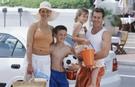 4 En el caso de una familia nuclear, el nombre parte de la idea de que es la 	 5 familia "núcleo" de otros grupos familiares, se compone del padre, la madre y 6 cualquier número de hijos. Se define por la relación sanguínea entre los          7  padres y sus hijos y el matrimonio entre los padres. Debido a que este término no incluye otras      8 variaciones de familias, se está convirtiendo en obsoleto, ya que es más común ver a familias que   9 no encajan en esta construcción.La familia extendida   Jupiterimages/Brand X Pictures/Getty Images10 La familia extendida es la familia que se suele definir por algún lazo 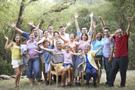 11 genético en común que queda fuera de la familia nuclear. Está compuesta12 por tías, tíos, primos y abuelos. Se puede rastrear en el pasado por muchas13 generaciones y pueden ser bastante grandes. En los Estados Unidos, es 14 menos común que las familias extendidas compartan una casa que en 15 algunos otros países.Familias alrededor del mundo Jupiterimages/Brand X Pictures/Getty Images16 La descripción general de las familias "nucleares" y "extendidas" se ha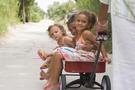 17 creado en torno a los principios de los años 1900s. En otras partes del 18 mundo, la definición de familia "nuclear" puede ser diferente e incluye a 19 tías, tíos y primos que no se definirían como familia "nuclear" o "directa" en 20 la mayoría de las culturas occidentales. Las sociedades de África, Asia, 21 América Latina y muchas otras partes del mundo incluyen a familiares 22 aparte de los padres y hermanos como su familia "directa".Problemas con la definición de familia nuclear Jupiterimages/Brand X Pictures/Getty Images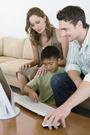 23 El término "familia nuclear" no cubre adecuadamente lo que la mayoría de la gente 24 considera familia. Hoy en día, existe una amplia gama de grupos familiares. 25 Matrimonio, divorcio, adopción, parejas del mismo sexo y hogares monoparentales 26 representan un gran número de familias que no están representadas dentro de la 27 descripción de la familia "nuclear".Contesta las siguientes preguntas:¿Cuáles son los dos tipos de familia?¿Por qué se está convirtiendo en obsoleto la palabra de familia nuclear?¿Quiénes componen a la familia extendida?¿Cómo es diferente la familia nuclear en otros paises?Hoy en dia la familia nuclear es diferente, ¿Cuáles son unos ejemplos de familia nuclear en este momento?The description in the introduction indicates that author feels …a. … that the nuclear and extended family definitions should be preserved.b. …that there are problems with the nuclear and extended family definitions.c… that nuclear and extended family definitions should go by the wayside.d …that the nuclear and extended family definitions going by the wayside.Which line(e)  provide(s) the best evidence/proof that there is now a wide variety of types of families? Which line(e)  provide(s) the best evidence/proof that nuclear family units are defined differently throughout the world?  A VENIR:  más preguntas de estilo SATChequeo/Revisión de concepto # 1 Vocabulario Ch 2AA) Escriban la LETRA del vocabulario correcto.Ahora, Brittany Spears está ____  con Jason Alex Alexander y con Kevin Federline.Beyoncé ____ a Ivy Blue Carter.Dos personas juntas es una ____.Ella ____ él el 24 de junio 2007, en una boda maravillosa.Ella ____ él el 24 de junio 2011, con un document de divorcio.Justin Bieber ____  Selena Gómez.Kim Kardashian y Kris Humphries están ____.Los Freshmen ____ en cuatro años.Los hombres normalmente ____ con un anillo de compromiso.Me mantengo ____ con mis ex-novio(a)s.Megan Fox y David Austin Green están ____.Megan Fox y David Austin Green son ____.Nuestro país ____  en 1776.Se pone un  ____ en el dedo para,  comprometerse.B)  Escribe  el nuevo vocabulario que conmemora/observa los siguientes._________________ entrada a la familia Cristiana o Católica, con agua_________________ nacimiento de Jésucristo_________________ noviazgo_________________ toda la familia extendida juntos en una fiesta grande_________________ un matrimonio_________________ una muerte_________________ Navidad, Pascua, Día de independencia, Acción de gracias, Día de los veteranos, Día de los presidentes, Día del trabajo, etc.Chequeo/Revisión de concepto # 2 Vocabulario Ch 2AA) Escriban la LETRA del vocabulario correcto.Se pone un  ____ en el dedo para,  comprometerse.Nuestro país ____  en 1776.Megan Fox y David Austin Green son ____.Megan Fox y David Austin Green están ____.Me mantengo ____ con mis ex-novio(a)s.Los hombres normalmente ____ con un anillo de compromiso.Los Freshmen ____ en cuatro años.Kim Kardashian y Kris Humphries están ____.Justin Bieber ____  Selena Gómez.Ella ____ él el 24 de junio 2011, con un document de divorcio.Ella ____ él el 24 de junio 2007, en una boda maravillosa.Dos personas juntas es una ____.Beyoncé ____ a Ivy Blue Carter.Ahora, Brittany Spears está ____  con Jason Alex Alexander y con Kevin Federline.B)  Escribe  el nuevo vocabulario que conmemora/observa los siguientes._________________ una muerte_________________ un matrimonio_________________ toda la familia extendida juntos en una fiesta grande_________________ noviazgo_________________ nacimiento de Jésucristo_________________ entrada a la familia Cristiana o Católica, con agua_________________ Navidad, Pascua, Día de independencia, Acción de gracias, Día de los veteranos, Día de los presidentes, Día del trabajo, etc.vocab: Ch 2 A:Entre familia vocab: Ch 2 A:Entre familia vocab: Ch 2 A:Entre familia Nombre: Español 4Fecha:12/18/2016Escribe en español.    ↓Escribe en español.    ↓Sustantivos (familia extendida)Sustantivos (familia extendida)Sustantivos (familia extendida)            ↓     ↓    ↓            ↓     ↓    ↓el/la/los/laspariente(s)relative(s)relative(s)relative(s)relative(s)el/lacuñado(a)brother/sister-in-lawbrother/sister-in-lawbrother/sister-in-lawbrother/sister-in-lawel/lahermanastro(a)step brother/sisterstep brother/sisterlamadrastrastepmotherstepmotherel/lahijastro(a)step-daughter step-daughter el/la/los/lasmedio(a)(s) hermano(a)(s)half brother/sister(s)half brother/sister(s)el miembro (de familia)family memberfamily memberel padrastrostepfatherstepfatherel/lapariente(s)relative(s)relative(s)el/laprometido/afiancé(e), betrothed fiancé(e), betrothed el/lasobrino(a)nephew/niecenephew/nieceel/lasuegro(a)father/mother-in-lawfather/mother-in-lawfather/mother-in-lawfather/mother-in-lawelel yerno son -in-lawson -in-lawlanueradaughter-in-lawdaughter-in-lawlamadrinaGodmotherGodmotherelpadrinoGodfather Godfather Sustantivoselanillo de compromisoengagement ringengagement ringelbautizobaptismbaptismlabodaweddingweddinglacitadate (i.e. novios)date (i.e. novios)eldía festivoholidayholidayeldivorciodivorcedivorceelvelatorio/velorio/velawakewakeelfúnebre (adj)funeral-relatedfuneral-relatedelfuneral (noun)funeralfunerallagraduacióngraduationgraduationelmatrimoniomarriagemarriageelnacimientobirthbirthelnoviazgoengagementengagementlareunión familiarfamily reunionfamily reunionSustantivos (repaso - review)Sustantivos (repaso - review)Sustantivos (repaso - review)el/laabuelo(a)abuelo(a)grandfather/ mothergrandfather/ mothergrandfather/ motherel/labisabuelo(a)bisabuelo(a)great grandfather/mothergreat grandfather/mothergreat grandfather/motherel/laesposo(a)esposo(a)husband/wifeel/lanieto(a)nieto(a)grandson/daughtergrandson/daughtergrandson/daughterel/lanovio(a)novio(a)boyfriend/girlfriendel/laprimo(a)primo(a)cousinel/latío(a)tío(a)uncle/auntVerbos (verbs)Verbos (verbs)casarse concasarse conto marrycomprometerse concomprometerse conto get engagedcontar concontar conto count on dar a luzdar a luzto give birthdivorciarse dedivorciarse deto divorceestar…              estar…              to be….         … casado(a)         … casado(a)     - married         … comprometido(a)         … comprometido(a)     - engaged          … divorciado(a)          … divorciado(a)     - divorced         …  separado(a)         …  separado(a)     - separatedfestejar/celebrarfestejar/celebrarto celebrategraduarsegraduarseto graduatemantenerse en contactomantenerse en contactoto stay in touchnacernacerto be bornreunirsereunirseto get togetherpasar tiempopasar tiempoto spend timeproponer(le) matrimonio aproponer(le) matrimonio ato propose (to someone)to propose (to someone)to propose (to someone)salir consalir conto date- to go out withto date- to go out withto date- to go out withsepararse desepararse deto separateExpresionesExpresionesjuntosjuntostogetherunido(a)unido(a)close (ties) parejaparejacouple1._____________________2._____________________3._____________________4._____________________5._____________________6._____________________7._____________________8._____________________9._____________________10._____________________11._____________________12._____________________